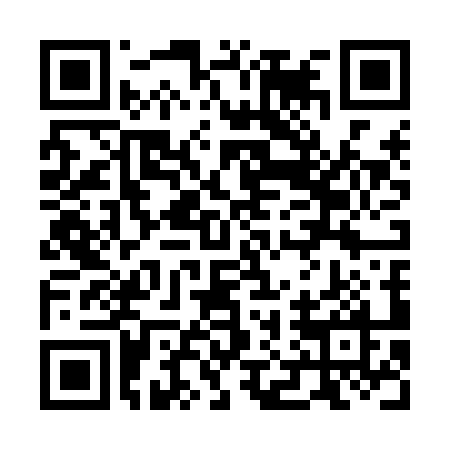 Prayer times for Matzen–Raggendorf, AustriaMon 1 Apr 2024 - Tue 30 Apr 2024High Latitude Method: Angle Based RulePrayer Calculation Method: Muslim World LeagueAsar Calculation Method: ShafiPrayer times provided by https://www.salahtimes.comDateDayFajrSunriseDhuhrAsrMaghribIsha1Mon4:416:3112:574:317:249:072Tue4:386:2912:574:327:269:093Wed4:366:2612:564:337:279:114Thu4:336:2412:564:337:299:135Fri4:316:2212:564:347:309:156Sat4:286:2012:554:357:329:177Sun4:266:1812:554:357:339:198Mon4:236:1612:554:367:349:219Tue4:216:1412:554:377:369:2310Wed4:186:1212:544:377:379:2511Thu4:156:1012:544:387:399:2712Fri4:136:0812:544:397:409:2913Sat4:106:0612:544:397:429:3114Sun4:086:0412:534:407:439:3315Mon4:056:0212:534:417:459:3516Tue4:026:0112:534:417:469:3717Wed4:005:5912:534:427:489:3918Thu3:575:5712:524:437:499:4119Fri3:545:5512:524:437:519:4320Sat3:525:5312:524:447:529:4521Sun3:495:5112:524:447:539:4822Mon3:465:4912:524:457:559:5023Tue3:445:4712:514:467:569:5224Wed3:415:4612:514:467:589:5425Thu3:385:4412:514:477:599:5626Fri3:365:4212:514:478:019:5927Sat3:335:4012:514:488:0210:0128Sun3:305:3812:514:488:0410:0329Mon3:285:3712:514:498:0510:0630Tue3:255:3512:504:508:0610:08